Malene TestTestvägen 1, 201 23 Helsingborg / M 11 222 33 44 / malene@test.se…………………………………………………………..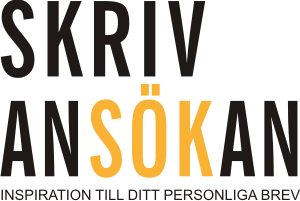 Född 23. 01. 0000Gift med Fredrik, tillsammans har vi 2 barn på 7 och 12 år.…………………………………………………………PROFILSystematisk och detaljinriktad med en distinkt organisatoriskt omfamnande stilAldrig för fin för att lösa ett problem – och lösningen kommer med ett leendeHar humor och tycker om att jobba i en informell miljö, där fokus ligger på resultatSjälvständig, tar ansvar för egna uppgifter och har ett skarpt öga på detaljerStabil, företagsam och en öppen kollega, som förmår att visa hög integritet och en bra situationsförståelseARBETSLIVSERFARENHET0000 – 0000	PA / sekreterare, NB International ABKorrespondens och mötesprotokollBehandling av utdelning av stipendiumKalenderhantering och reseplaneringPedagogisk planering för studenterForskning och underhåll av arkivUppdatering av personalhandbokSamordnare för mottagningar och företagsevenemang0000 – 0000	Arbetssökanden – Förstärkte mina kompetenser med kurserna Word och PowerPoint för experterNotat- och referatteknikEffektiv skriftlig kommunikationPresentationsteknik0000 – 0000 	Mammaledig med Nicole0000 – 0000 	Långtidsvikariat genom vikariebyråerna ABC och ExaktTelefon- och kundtjänstEnklare svensk och engelsk korrespondensMottagning av info-mail, besvara dem, mötesbokningar och kalenderhanteringRegistreringsuppgifter och uppdatering av medlemskartotekPostfördelning och postförsändelseInköp och mottagandet av kontorsmaterialSkanning och arkivering Fakturering samt kundreskontra och kreditbokföring0000 – 0000 	Mammaledig med Oliver0000 – 0000 	Kontorist och redovisningsassistent, Nilsson Choklad ABReception med mottagning av kunderDukningen inför möten och presentationerUpprätta och underhålla kunddatabasAssistera med bokföring0000 – 0000	Kontorspraktikant – Redovisning/allround, Handelssällskapet Nordby HBKundreskontra - redovisning, medlemskartotekKorrespondens och faktureringAnnonsbudgetBeställning av kontorsmaterialUTBILDNING / KURSERWord och PowerPoint för experterNotat- och referatteknikEffektiv skriftlig kommunikationPresentationsteknikKommunikations- och administrativ assistentPersonlig utveckling / MBTI analys.Personlig utveckling / Enneagrammet Den nya redovisningsassistentenConcorde C5HF, Niels Brock Business CollegeSPRÅKSvenska	Modersmål - avancerad skriftlig nivåEngelska	Talar och skriver på avancerad nivå Tyska	Talar nästan flytandeIT	Avancerad användare av Word, Powerpoint och Excel	Kunskaper inom Adobe Photoshop	Concorde C5 - behöver uppdaterasVOLONTÄRARBETEKontaktperson genom Svenska Röda Korset under 5 årFöräldrarepresentant Havre skolaTidigareVolontär på Roskildefestivalen och Hultsfredsfestivalen6 månader volontär i GhanaFRITIDSINTRESSENVi är en aktiv sportfamilj med stort intresse för fotboll och handboll. Därför använder jag en stor del av min fritid som drivkraft / supporter / taximamma för mitt barn (+ kamrater) i samband med träning och matcher.Personligen håller jag mig i form genom att löpa 8-10 km flera gånger i veckan. Annars är det soffan som gäller, med en bra deckare — gärna Jussi Adler Olsen, Liza Marklund eller Jo Nesbö, om tv inte kan erbjuda en bra film eller en samhällsdebatt.